Directions- Fill in the blanks with the correct word: 	comply	convey	heliotherapy	maladjusted	ominous1.  In order to go on the 8th grade boat trip, you must _________________ with the school rules.2.  Research has shown that ________________ can lessen the effects of Parkinson’s disease.3.  The storm clouds to the west look quite ___________ as if reflecting the mood of our planet.4.  I wish to ____________________ my condolences on the loss of your hamster.5.  Many famous murderers started by having ________________ childhoods full of pain and      loss.Directions: For each vocabulary word, use the internet to look up all the ways the word can be used.  Write what you find here:Comply: _______________________________________________________________________________________________________________________________________________________________________Convey: _______________________________________________________________________________________________________________________________________________________________________Heliotherapy: ____________________________________________________________________________________________________________________________________________________________________Maladjusted: _____________________________________________________________________________________________________________________________________________________________________Ominous: ________________________________________________________________________________________________________________________________________________________________________Directions: Using the following template, create a poster that shows what you know about each of the words.  Be sure that you have an illustration for each word and that you use each word in a sentence correctly.  In the last box, choose one word from the previous weeks and do the same thing for that word.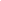 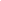 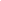 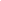 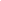 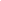 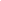 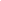 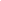 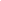 